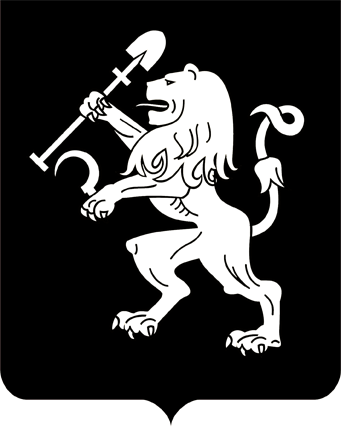 АДМИНИСТРАЦИЯ ГОРОДА КРАСНОЯРСКАПОСТАНОВЛЕНИЕО внесении изменений в постановление администрации города от 09.11.2009 № 453В целях приведения правовых актов города в соответствие                         с законодательством, совершенствования деятельности администрации города по вопросам организации и проведения торгов в целях заключения договоров на установку и эксплуатацию рекламных конструкций  на земельных участках, находящихся в муниципальной собственности или государственная собственность на которые не разграничена, а также на зданиях или ином недвижимом имуществе, находящемся в муниципальной собственности города Красноярска, руководствуясь статья-              ми 41, 58, 59 Устава города Красноярска, ПОСТАНОВЛЯЮ:1. Внести в постановление администрации города от 09.11.2009              № 453 «Об утверждении Положений о порядке оформления документации на установку и эксплуатацию рекламных конструкций, порядке проведения торгов в целях заключения договоров на установку                            и эксплуатацию рекламных конструкций на территории города Красноярска» следующие изменения:1) в приложении 1 к постановлению:пункт 1.2 после слов «О рекламе» дополнить словами «, Законом Красноярского края от 19.12.2019 № 8-3532 «О перераспределении между органами местного самоуправления некоторых муниципальных образований края и органами государственной власти края отдельных полномочий в сфере рекламы»;в пункте 1.6:в абзаце первом слова «правовыми актами администрации города Красноярска после их предварительного согласования с уполномочен-ным органом исполнительной власти Красноярского края» заменить словами «Правительством Красноярского края или уполномоченным  им органом исполнительной власти Красноярского края»;в абзаце двенадцатом слова «в порядке, установленном пун-                ктом 2.8 Правил установки и эксплуатации рекламных конструкций                на территории города Красноярска, утвержденных решением Красноярского городского Совета депутатов от 22.12.2009 № 8-140» заменить словами «Правительством Красноярского края или уполномоченным  им органом исполнительной власти Красноярского края»;в абзаце тринадцатом слова «администрации города Красноярска» заменить словами «Правительства Красноярского края или уполномоченного им органа исполнительной власти Красноярского края»;абзац восьмой пункта 2.1 дополнить словами «в порядке, утвержденном приказом руководителя управления архитектуры администрации города»;пункт 2.6 признать утратившим силу;2) в приложении 2 к постановлению:пункт 1 после слова «проведения» дополнить словами «уполномоченным органом администрации города»; пункт 2 после слов «О рекламе» дополнить словами «, Законом Красноярского края от 19.12.2019 № 8-3532 «О перераспределении между органами местного самоуправления некоторых муниципальных образований края и органами государственной власти края отдельных полномочий в сфере рекламы»;пункт 3 изложить в следующей редакции:«3. Договор заключается администрацией города Красноярска                в лице управления архитектуры администрации города либо лицом,             обладающим правом хозяйственного ведения, правом оперативного управления или иным вещным правом (далее – вещное право) на земельные участки, здания или иное недвижимое имущество, находящееся в муниципальной собственности города Красноярска, а также, если иное не установлено законодательством, на земельные участки, государственная собственность на которые не разграничена, за исключением имущества, закрепленного на праве оперативного управления за муниципальными казенными учреждениями (далее – муниципальное               недвижимое имущество, а также земельные участки, государственная собственность на которые не разграничена), к которым присоединяется рекламная конструкция, либо доверительным управляющим при условии, что договор доверительного управления не ограничивает доверительного управляющего в совершении таких действий с соответствующим имуществом.»;в пункте 6:абзац первый изложить в следующей редакции:«6. Заключение Договора администрацией города Красноярска          в лице управления архитектуры администрации города осуществляется на основе торгов, проводимых уполномоченным органом администрации города в соответствии с законодательством Российской Федерации и настоящим Положением. Заключение Договора лицом, обладающим вещным правом                      на  муниципальное недвижимое имущество, а также на земельные участки, государственная собственность на которые не разграничена,      осуществляется на основе торгов, проводимых этими лицами,                          в соответствии с законодательством Российской Федерации. Торги являются открытыми по составу участников и проводятся в форме аукциона в электронной форме.»;  в абзаце четвертом слова «администрации города Красноярска» заменить словами «Правительства Красноярского края или уполномоченного им органа исполнительной власти Красноярского края»;пункт 7 после слов «проведении торгов» дополнить словами «уполномоченным органом администрации города»;пункт 59 признать утратившим силу; в абзаце первом пункта 60 слова «либо лицом, обладающим вещным правом на муниципальное недвижимое имущество, к которому присоединяется рекламная конструкция» исключить; пункт 66 изложить в следующей редакции:«66. Плата за право на заключение Договора, полученная в результате проведения торгов уполномоченным органом администрации города, поступает в бюджет города.В случае нарушения порядка оплаты приобретенного права                     на заключение Договора, определенного графиком платежей, предусмотренных Договором, данный Договор подлежит расторжению.Плата за право на заключение Договора, полученная в результате проведения торгов лицом, обладающим вещным правом на муниципальное недвижимое имущество, а также на земельные участки, государственная собственность на которые не разграничена, поступает обладателю вещного права.»;пункт 67 изложить в следующей редакции:«67. Плата по Договору, заключенному администрацией города Красноярска в лице управления архитектуры администрации города, поступает в бюджет города.Плата по Договору, заключенному лицом, обладающим вещным правом на муниципальное недвижимое имущество, а также на земельные участки, государственная собственность на которые не разграничена, поступает обладателю вещного права.».2. Настоящее постановление опубликовать в газете «Городские новости» и разместить на официальном сайте администрации города.Глава города                                                                                 С.В. Еремин02.04.2020№ 229